     RN to Bachelor of Science in Nursing Program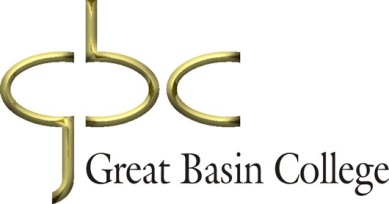 End of Semester Course ReportCourse Number and Name:    		Year / Semester:       Course Faculty (include any adjunct faculty utilized)COURSE STATISTICSTheory Ratio       Practicum Ratio   	 (Student to faculty ratios: Please use the number of students at the beginning of the semester for these.)Final Theory Outcomes:Percent Passed:   Percent Failed:      Range of Scores:  90.82 -100%Final Practicum Outcomes:Percent Satisfactory:       Percent Unsatisfactory:   Course Attrition:Beginning number of students:   			Withdrawals:   						Incompletes (with expected date of completion):   	THEORY EVALUATIONTextbooks used and evaluation of each:Weekly content: Special Experiences related to student learning outcomes and competencies:Teaching Methods:DiscussionsAcademic papersAcademic poster creationPeer reviewsResearch and Evidence based problem developmentUse of APA writing and writing standards. Group projectPRACTICUM EVALUATIONPracticum Site Evaluation - Include EBP, Patient Health & Safety and ANA Standards(Please list strengths and/or limitations specific to each site)Briefly describe any concern(s) regarding practicum site(s) used.Practicum changes and reason(s):Special Experiences related to student learning outcomes and competencies:Teaching MethodsFULL COURSE OVERVIEWWhat worked well and reason(s): There were 21 students in the class, and I anticipate all 21 will successfully complete the class. These students were well-prepared for the intensity of the work. This course requires self-motivation and self-directed learning. These students did a wonderful job of producing high-quality work. There are approximately 33% of the class who are producing graduate level work, which was up from last year. Once again, in thse cases, I tried to point this out to them, and to encourage them to make getting a BSN, a transitional degree before a graduate level degree!  I was so impressed with the work all students did, that it might be a good to create a program goal to examine how many graduates from this program actually start graduate school within the first five years after obtaining a BSN. It’s another way to quantify the accreditation standard on life-long learning. I actually believe that most of these students would have no problem navigating through the graduate program of their choice.  They certainly have mastered how a baccalaureate-prepared nurse can use research and evidence to inform their practice and also what kind of research would be appropriate at the MSN, DNP, and PhD levels. All the student clearly demonstrated mastery level work in the discussions, group work, collaboration and writing assignments. It was so wonderful seeing how they made key connections between what they were reading and the work they produced. Anticipated ChangesChanges to weekly content and reason(s):Changes to point allocation and reason(s):Other changes and reason(s):I believe that in the future, I will make weekly videos and share the SLOs directly with the students. In other nursing courses where there are weekly discussions, it’s much easier to thread that content into responses. Since this course does not have weekly discussions, I think this will help to underscore the SLOs and how these great assignments are highlighting them. Administrative:Syllabus has been saved to file.					The course was backed up on WebCampus.					Grades have been entered.								Grade book has been saved to file.							Student work samples have been filed in student file. *students reminded to save portfolio project to their portfolio			Curriculum map has been updated with all changes madeand filed.							Integrated Concepts Illustration has been updated withall changes made and filed. 							Faculty Signature(s):	Date:			Directions: Complete and save in Dropbox/Nursing Shared Files/SPE/Course Reports along with syllabus, grade book, curriculum map, and integrated concepts illustration.